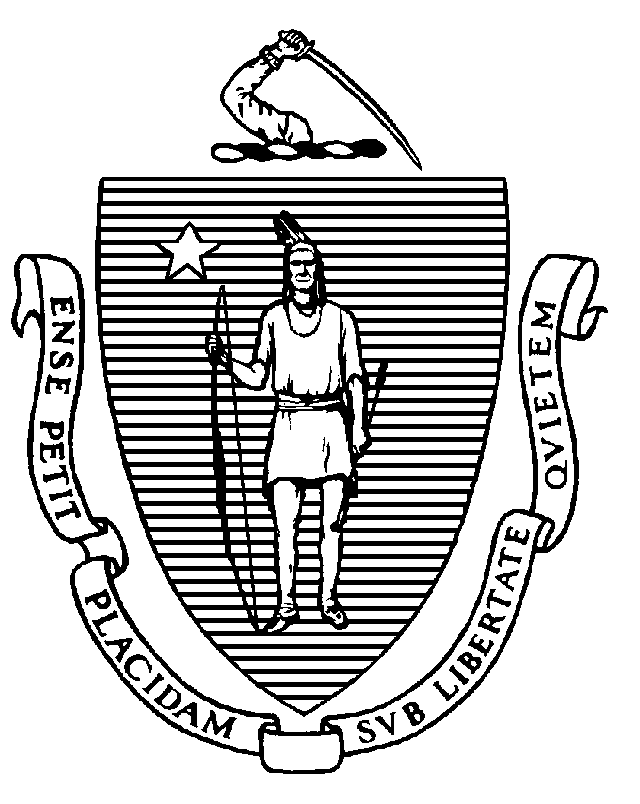 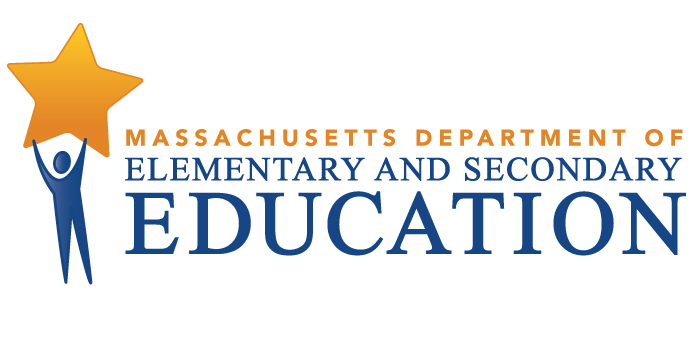 COORDINATED PROGRAM REVIEWMID-CYCLE REPORTDistrict: Tewksbury Public Schools MCR Onsite Dates: 03/30/2017 - 03/31/2017Program Area: Special EducationMitchell D. Chester, Ed.D.Commissioner of Elementary and Secondary EducationCOORDINATED PROGRAM REVIEWMID-CYCLE REPORTCOORDINATED PROGRAM REVIEWMID-CYCLE REPORTCOORDINATED PROGRAM REVIEWMID-CYCLE REPORTSE Criterion # 8 - IEP Team composition and attendanceRating:ImplementedBasis for Findings:A review of student records and staff interviews indicated that members of the IEP Team, including general education teachers, attend Team meetings unless they are excused with parental consent and the excused Team members provide written input to the parent and the IEP Team for the development of the IEP prior to the meeting.SE Criterion # 13 - Progress Reports and contentRating:ImplementedBasis for Findings:A review of student records and staff interviews indicated that progress reports are provided at least as often as parents are informed of the progress of non-disabled students and consistently address student progress towards IEP goals.A review of student records and staff interviews also indicated that where a student's eligibility terminates because the student has graduated from secondary school or exceeded the age of eligibility, the district provides the student with a summary of his or her academic achievement and functional performance, including recommendations on how to assist the student in meeting his or her postsecondary goals.SE Criterion # 14 - Review and revision of IEPsRating:ImplementedBasis for Findings:A review of student records indicated that at least annually, on or before the anniversary date of the IEP, a Team meeting is held to consider the student's progress and to review, revise, or develop a new IEP or refer the student for a re-evaluation, as appropriate. Staff interviews indicated that IEP Teams consistently review and revise IEPs to address any lack of expected student progress towards the annual goals and in the general curriculum.A review of student records and staff interviews indicated that between annual IEP meetings the district and parent may agree to make changes to a student's IEP, documented in writing, without convening a meeting of the Team. Upon request, a parent is provided with a complete revised copy of the IEP with amendments incorporated.SE Criterion # 18A - IEP development and contentRating:ImplementedBasis for Findings:A review of student records and staff interviews indicated that upon determining that the student is eligible for special education, IEP Teams develop the IEP addressing all elements of the current IEP format provided by the Department of Elementary and Secondary Education. Staff interviews indicated that the IEP is not changed outside of the Team meeting. A review of student records indicated that IEP Teams consistently address age-specific considerations for students ages 14+ or social-emotional supports for students with severe behavioral needs in the Present Levels of Educational Performance B section (PLEP B) of the IEP.  Student record review also indicated that IEP Teams specifically address the skills and proficiencies needed to avoid and respond to bullying, harassment, or teasing for students whose disability affects social skills development, when the student's disability makes him or her vulnerable to bullying, harassment or teasing, and for students identified with a disability on the autism spectrum. SE Criterion # 18B - Determination of placement; provision of IEP to parentRating:ImplementedBasis for Findings:A review of student records and staff interviews indicated that IEP Teams develop the IEP prior to determining the appropriate placement to deliver the student's identified services and accommodations. A review of student records and staff interviews indicated that Teams consistently ensure that students are educated in the school she or he would attend if the student did not require special education, unless otherwise required by the IEP. Record review also demonstrated that placements are based on the IEP, including the types of related services, types of settings, types of service providers, and location where services are to be provided. A review of student records and staff interviews indicated that immediately following the development of the IEP, the district provides the parent with two (2) copies of the proposed IEP and proposed placement along with the required notice.SE Criterion # 19 - Extended evaluationRating:ImplementedBasis for Findings:A review of documentation and staff interviews indicated that IEP Teams use an extended evaluation only when evaluation information is inconclusive. Record review and staff interviews indicated that: a) IEP Teams consistently determine what evaluation time period is necessary or the types of information needed to develop an IEP prior to obtaining parental consent; b) extended evaluations do not exceed eight school weeks; c) IEP Teams reconvene promptly to develop an IEP when the evaluations are complete; and d) the district does not use the extended evaluation as a placement for students with disciplinary issues. SE Criterion # 20 - Least restrictive program selectedRating:ImplementedBasis for Findings:A review of student records indicated that Non-participation Justification statements in IEPs always indicate why the removal of the student from the general education classroom is considered critical to the student's program and provide the basis for the IEP Team's conclusion that education of the student in a less restrictive environment, with the use of supplementary aids and services, could not be achieved satisfactorily.SE Criterion # 26 - Parent participation in meetingsRating:ImplementedBasis for Findings:The district provided its special education student roster as requested by the Department.SE Criterion # 32 - Parent advisory council for special educationRating:ImplementedBasis for Findings:Interviews with the Director of Student Services and special education parent advisory council (SEPAC) chairperson indicated that the SEPAC participates in the evaluation of the district's special education programs.SE Criterion # 55 - Special education facilities and classroomsRating:ImplementedBasis for Findings:Observations conducted at the North Street Elementary School confirmed that related services provided in the alcove, adjacent to the art room, is now separated by a partition that allows for student confidentiality and eliminates auditory distractions.